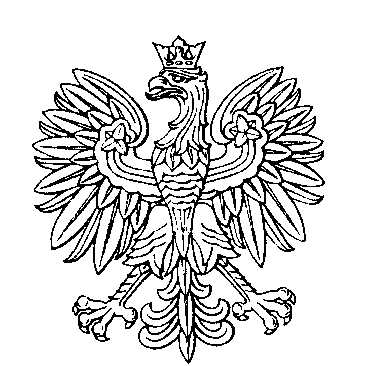 OBWODOWA KOMISJA WYBORCZA NR 3w gminie BiałaczówSKŁAD KOMISJI:Przewodniczący	Honorata MajkowskaZastępca Przewodniczącego	Julia Katarzyna SłodkowskaCZŁONKOWIE: